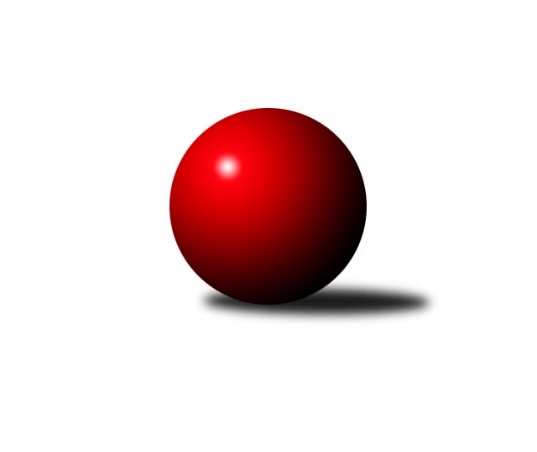 Č.11Ročník 2023/2024	1.6.2024 Západočeská divize 2023/2024Statistika 11. kolaTabulka družstev:		družstvo	záp	výh	rem	proh	skore	sety	průměr	body	plné	dorážka	chyby	1.	TJ Dobřany	11	8	0	3	57.5 : 30.5 	(141.5 : 122.5)	2942	16	1987	954	23.3	2.	TJ Sokol Útvina	11	8	0	3	54.0 : 34.0 	(139.5 : 124.5)	2735	16	1885	850	24.8	3.	TJ Slavoj Plzeň	11	7	1	3	52.5 : 35.5 	(147.5 : 116.5)	2912	15	1990	922	26.3	4.	Lokomotiva Cheb A	11	7	0	4	53.0 : 35.0 	(149.5 : 114.5)	2911	14	1994	916	28.6	5.	Kuželky Ji.Hazlov B	11	6	1	4	49.5 : 38.5 	(148.5 : 115.5)	2877	13	1961	916	30.9	6.	Lokomotiva Cheb B	11	6	0	5	45.0 : 43.0 	(139.0 : 125.0)	2923	12	1995	927	23.5	7.	TJ Sokol Zahořany	11	6	0	5	44.5 : 43.5 	(127.5 : 136.5)	2829	12	1954	876	28.2	8.	Kuželky Aš B	11	6	0	5	42.5 : 45.5 	(127.5 : 136.5)	2835	12	1953	881	35.8	9.	TJ Lomnice B	11	5	0	6	45.0 : 43.0 	(146.0 : 118.0)	2787	10	1934	853	37.6	10.	Slovan K.Vary B	11	2	0	9	31.5 : 56.5 	(118.5 : 145.5)	2922	4	2014	908	43.5	11.	Kuželky Holýšov B	11	2	0	9	27.0 : 61.0 	(101.5 : 162.5)	2770	4	1920	851	30.7	12.	Baník Stříbro	11	2	0	9	26.0 : 62.0 	(97.5 : 166.5)	2905	4	2021	885	42.9Tabulka doma:		družstvo	záp	výh	rem	proh	skore	sety	průměr	body	maximum	minimum	1.	Lokomotiva Cheb A	5	5	0	0	33.5 : 6.5 	(87.0 : 33.0)	2791	10	2902	2729	2.	TJ Sokol Útvina	5	5	0	0	32.0 : 8.0 	(70.0 : 50.0)	2549	10	2585	2509	3.	TJ Dobřany	5	5	0	0	30.0 : 10.0 	(64.0 : 56.0)	2521	10	2552	2467	4.	Kuželky Aš B	5	5	0	0	29.0 : 11.0 	(74.5 : 45.5)	3226	10	3295	3132	5.	TJ Slavoj Plzeň	6	5	0	1	35.0 : 13.0 	(89.0 : 55.0)	3362	10	3445	3298	6.	Kuželky Ji.Hazlov B	6	4	1	1	29.0 : 19.0 	(80.5 : 63.5)	3215	9	3271	3105	7.	TJ Lomnice B	5	4	0	1	29.0 : 11.0 	(78.0 : 42.0)	3077	8	3153	2979	8.	TJ Sokol Zahořany	6	4	0	2	28.5 : 19.5 	(74.0 : 70.0)	2559	8	2634	2478	9.	Lokomotiva Cheb B	5	3	0	2	22.0 : 18.0 	(72.0 : 48.0)	2722	6	2806	2603	10.	Baník Stříbro	6	2	0	4	19.5 : 28.5 	(61.5 : 82.5)	3088	4	3182	3010	11.	Kuželky Holýšov B	6	2	0	4	19.0 : 29.0 	(65.0 : 79.0)	2617	4	2681	2560	12.	Slovan K.Vary B	6	1	0	5	17.5 : 30.5 	(67.5 : 76.5)	3067	2	3117	3022Tabulka venku:		družstvo	záp	výh	rem	proh	skore	sety	průměr	body	maximum	minimum	1.	TJ Dobřany	6	3	0	3	27.5 : 20.5 	(77.5 : 66.5)	3026	6	3331	2647	2.	Lokomotiva Cheb B	6	3	0	3	23.0 : 25.0 	(67.0 : 77.0)	2956	6	3266	2580	3.	TJ Sokol Útvina	6	3	0	3	22.0 : 26.0 	(69.5 : 74.5)	2772	6	3081	2481	4.	TJ Slavoj Plzeň	5	2	1	2	17.5 : 22.5 	(58.5 : 61.5)	2822	5	3249	2446	5.	Kuželky Ji.Hazlov B	5	2	0	3	20.5 : 19.5 	(68.0 : 52.0)	2809	4	3189	2554	6.	TJ Sokol Zahořany	5	2	0	3	16.0 : 24.0 	(53.5 : 66.5)	2883	4	3338	2399	7.	Lokomotiva Cheb A	6	2	0	4	19.5 : 28.5 	(62.5 : 81.5)	2907	4	3185	2443	8.	Slovan K.Vary B	5	1	0	4	14.0 : 26.0 	(51.0 : 69.0)	2893	2	3379	2409	9.	TJ Lomnice B	6	1	0	5	16.0 : 32.0 	(68.0 : 76.0)	2739	2	3180	2479	10.	Kuželky Aš B	6	1	0	5	13.5 : 34.5 	(53.0 : 91.0)	2756	2	3129	2508	11.	Kuželky Holýšov B	5	0	0	5	8.0 : 32.0 	(36.5 : 83.5)	2801	0	3067	2535	12.	Baník Stříbro	5	0	0	5	6.5 : 33.5 	(36.0 : 84.0)	2869	0	3229	2509Tabulka podzimní části:		družstvo	záp	výh	rem	proh	skore	sety	průměr	body	doma	venku	1.	TJ Dobřany	11	8	0	3	57.5 : 30.5 	(141.5 : 122.5)	2942	16 	5 	0 	0 	3 	0 	3	2.	TJ Sokol Útvina	11	8	0	3	54.0 : 34.0 	(139.5 : 124.5)	2735	16 	5 	0 	0 	3 	0 	3	3.	TJ Slavoj Plzeň	11	7	1	3	52.5 : 35.5 	(147.5 : 116.5)	2912	15 	5 	0 	1 	2 	1 	2	4.	Lokomotiva Cheb A	11	7	0	4	53.0 : 35.0 	(149.5 : 114.5)	2911	14 	5 	0 	0 	2 	0 	4	5.	Kuželky Ji.Hazlov B	11	6	1	4	49.5 : 38.5 	(148.5 : 115.5)	2877	13 	4 	1 	1 	2 	0 	3	6.	Lokomotiva Cheb B	11	6	0	5	45.0 : 43.0 	(139.0 : 125.0)	2923	12 	3 	0 	2 	3 	0 	3	7.	TJ Sokol Zahořany	11	6	0	5	44.5 : 43.5 	(127.5 : 136.5)	2829	12 	4 	0 	2 	2 	0 	3	8.	Kuželky Aš B	11	6	0	5	42.5 : 45.5 	(127.5 : 136.5)	2835	12 	5 	0 	0 	1 	0 	5	9.	TJ Lomnice B	11	5	0	6	45.0 : 43.0 	(146.0 : 118.0)	2787	10 	4 	0 	1 	1 	0 	5	10.	Slovan K.Vary B	11	2	0	9	31.5 : 56.5 	(118.5 : 145.5)	2922	4 	1 	0 	5 	1 	0 	4	11.	Kuželky Holýšov B	11	2	0	9	27.0 : 61.0 	(101.5 : 162.5)	2770	4 	2 	0 	4 	0 	0 	5	12.	Baník Stříbro	11	2	0	9	26.0 : 62.0 	(97.5 : 166.5)	2905	4 	2 	0 	4 	0 	0 	5Tabulka jarní části:		družstvo	záp	výh	rem	proh	skore	sety	průměr	body	doma	venku	1.	Kuželky Ji.Hazlov B	0	0	0	0	0.0 : 0.0 	(0.0 : 0.0)	0	0 	0 	0 	0 	0 	0 	0 	2.	Slovan K.Vary B	0	0	0	0	0.0 : 0.0 	(0.0 : 0.0)	0	0 	0 	0 	0 	0 	0 	0 	3.	Kuželky Holýšov B	0	0	0	0	0.0 : 0.0 	(0.0 : 0.0)	0	0 	0 	0 	0 	0 	0 	0 	4.	TJ Sokol Zahořany	0	0	0	0	0.0 : 0.0 	(0.0 : 0.0)	0	0 	0 	0 	0 	0 	0 	0 	5.	TJ Sokol Útvina	0	0	0	0	0.0 : 0.0 	(0.0 : 0.0)	0	0 	0 	0 	0 	0 	0 	0 	6.	Kuželky Aš B	0	0	0	0	0.0 : 0.0 	(0.0 : 0.0)	0	0 	0 	0 	0 	0 	0 	0 	7.	TJ Lomnice B	0	0	0	0	0.0 : 0.0 	(0.0 : 0.0)	0	0 	0 	0 	0 	0 	0 	0 	8.	TJ Dobřany	0	0	0	0	0.0 : 0.0 	(0.0 : 0.0)	0	0 	0 	0 	0 	0 	0 	0 	9.	TJ Slavoj Plzeň	0	0	0	0	0.0 : 0.0 	(0.0 : 0.0)	0	0 	0 	0 	0 	0 	0 	0 	10.	Lokomotiva Cheb B	0	0	0	0	0.0 : 0.0 	(0.0 : 0.0)	0	0 	0 	0 	0 	0 	0 	0 	11.	Lokomotiva Cheb A	0	0	0	0	0.0 : 0.0 	(0.0 : 0.0)	0	0 	0 	0 	0 	0 	0 	0 	12.	Baník Stříbro	0	0	0	0	0.0 : 0.0 	(0.0 : 0.0)	0	0 	0 	0 	0 	0 	0 	0 Zisk bodů pro družstvo:		jméno hráče	družstvo	body	zápasy	v %	dílčí body	sety	v %	1.	Michal Tuček 	Kuželky Ji.Hazlov B 	9.5	/	11	(86%)	32	/	44	(73%)	2.	Jan Kříž 	TJ Sokol Útvina 	9	/	10	(90%)	25.5	/	40	(64%)	3.	Vojtěch Kořan 	TJ Dobřany 	9	/	11	(82%)	31	/	44	(70%)	4.	Pavel Sloup 	TJ Dobřany 	8.5	/	9	(94%)	25	/	36	(69%)	5.	František Douša 	Lokomotiva Cheb A  	8.5	/	10	(85%)	30	/	40	(75%)	6.	Ladislav Lipták 	Lokomotiva Cheb A  	8.5	/	11	(77%)	34	/	44	(77%)	7.	Lucie Vajdíková 	TJ Lomnice B 	8	/	9	(89%)	27	/	36	(75%)	8.	Petr Rajlich 	Lokomotiva Cheb B  	8	/	11	(73%)	34	/	44	(77%)	9.	Jaroslav Bulant 	Kuželky Aš B 	7.5	/	10	(75%)	30.5	/	40	(76%)	10.	Jakub Harmáček 	TJ Slavoj Plzeň 	7	/	9	(78%)	25	/	36	(69%)	11.	Petr Harmáček 	TJ Slavoj Plzeň 	7	/	10	(70%)	24.5	/	40	(61%)	12.	Marek Eisman 	TJ Dobřany 	7	/	10	(70%)	24	/	40	(60%)	13.	Martin Hurta 	Kuželky Aš B 	7	/	10	(70%)	23.5	/	40	(59%)	14.	Tereza Štursová 	TJ Lomnice B 	7	/	10	(70%)	23	/	40	(58%)	15.	Pavel Repčík 	Kuželky Ji.Hazlov B 	6	/	9	(67%)	22	/	36	(61%)	16.	David Grössl 	TJ Sokol Zahořany  	6	/	9	(67%)	22	/	36	(61%)	17.	Jiří Kubínek 	TJ Sokol Útvina 	6	/	9	(67%)	21	/	36	(58%)	18.	Bedřich Horka 	Kuželky Holýšov B 	6	/	9	(67%)	20	/	36	(56%)	19.	Vít Červenka 	TJ Sokol Útvina 	6	/	10	(60%)	24	/	40	(60%)	20.	Jiří Guba 	TJ Lomnice B 	6	/	10	(60%)	23	/	40	(58%)	21.	Přemysl Krůta 	TJ Lomnice B 	6	/	10	(60%)	22.5	/	40	(56%)	22.	Petr Haken 	Kuželky Ji.Hazlov B 	6	/	10	(60%)	22	/	40	(55%)	23.	Vladislav Urban 	Kuželky Aš B 	6	/	10	(60%)	20.5	/	40	(51%)	24.	Matěj Chlubna 	TJ Sokol Zahořany  	6	/	10	(60%)	20.5	/	40	(51%)	25.	Zdeněk Eichler 	Lokomotiva Cheb A  	6	/	10	(60%)	17.5	/	40	(44%)	26.	Dagmar Rajlichová 	Lokomotiva Cheb B  	6	/	11	(55%)	31	/	44	(70%)	27.	Josef Vdovec 	Kuželky Holýšov B 	6	/	11	(55%)	25	/	44	(57%)	28.	Václav Kříž ml.	TJ Sokol Útvina 	6	/	11	(55%)	25	/	44	(57%)	29.	Pavel Pivoňka 	TJ Sokol Zahořany  	6	/	11	(55%)	24.5	/	44	(56%)	30.	Marek Smetana 	TJ Dobřany 	6	/	11	(55%)	23.5	/	44	(53%)	31.	Jiří Nováček 	Lokomotiva Cheb B  	5	/	6	(83%)	17	/	24	(71%)	32.	Daniel Šeterle 	Kuželky Holýšov B 	5	/	6	(83%)	16	/	24	(67%)	33.	Anna Löffelmannová 	TJ Sokol Zahořany  	5	/	8	(63%)	21	/	32	(66%)	34.	Jiří Jaroš 	Lokomotiva Cheb B  	5	/	8	(63%)	17	/	32	(53%)	35.	Jiří Opatrný 	TJ Slavoj Plzeň 	5	/	9	(56%)	17.5	/	36	(49%)	36.	Jan Pešek 	TJ Slavoj Plzeň 	5	/	9	(56%)	15.5	/	36	(43%)	37.	Michael Wittwar 	Kuželky Ji.Hazlov B 	5	/	10	(50%)	25	/	40	(63%)	38.	Kamil Bláha 	Kuželky Ji.Hazlov B 	5	/	10	(50%)	24	/	40	(60%)	39.	Luděk Kratochvíl 	Kuželky Aš B 	5	/	10	(50%)	21	/	40	(53%)	40.	Stanislav Veselý 	TJ Sokol Útvina 	5	/	10	(50%)	19	/	40	(48%)	41.	Eva Nováčková 	Lokomotiva Cheb A  	5	/	10	(50%)	18.5	/	40	(46%)	42.	Lukáš Holý 	Slovan K.Vary B 	5	/	10	(50%)	16.5	/	40	(41%)	43.	Jakub Marcell 	Baník Stříbro 	5	/	11	(45%)	18.5	/	44	(42%)	44.	Tomáš Beck ml.	Slovan K.Vary B 	4.5	/	5	(90%)	13	/	20	(65%)	45.	Josef Kreutzer 	TJ Slavoj Plzeň 	4.5	/	8	(56%)	19	/	32	(59%)	46.	Michal Lohr 	TJ Dobřany 	4	/	8	(50%)	11	/	32	(34%)	47.	Jan Adam 	Lokomotiva Cheb A  	4	/	9	(44%)	17	/	36	(47%)	48.	Bernard Vraniak 	Baník Stříbro 	4	/	9	(44%)	14.5	/	36	(40%)	49.	Hubert Guba 	TJ Lomnice B 	4	/	10	(40%)	23.5	/	40	(59%)	50.	Jiří Čížek 	Lokomotiva Cheb A  	4	/	10	(40%)	18.5	/	40	(46%)	51.	Jiří Vácha 	Lokomotiva Cheb B  	4	/	10	(40%)	16	/	40	(40%)	52.	Jakub Janouch 	Kuželky Holýšov B 	3.5	/	10	(35%)	21	/	40	(53%)	53.	Jiří Zenefels 	TJ Sokol Zahořany  	3	/	4	(75%)	10	/	16	(63%)	54.	Hana Berkovcová 	Lokomotiva Cheb A  	3	/	5	(60%)	14	/	20	(70%)	55.	Petr Kučera 	TJ Dobřany 	3	/	6	(50%)	9	/	24	(38%)	56.	Jaroslav Dobiáš 	TJ Sokol Útvina 	3	/	7	(43%)	12	/	28	(43%)	57.	Bronislava Hánělová 	Slovan K.Vary B 	3	/	7	(43%)	11.5	/	28	(41%)	58.	Lenka Pivoňková 	Lokomotiva Cheb B  	3	/	7	(43%)	9	/	28	(32%)	59.	Zuzana Kožíšková 	TJ Lomnice B 	3	/	8	(38%)	16	/	32	(50%)	60.	Lukáš Zeman 	Slovan K.Vary B 	3	/	8	(38%)	12	/	32	(38%)	61.	Jana Komancová 	Kuželky Ji.Hazlov B 	3	/	9	(33%)	15	/	36	(42%)	62.	Radek Kutil 	TJ Sokol Zahořany  	3	/	9	(33%)	13.5	/	36	(38%)	63.	Václav Pilař 	Kuželky Aš B 	3	/	10	(30%)	18	/	40	(45%)	64.	Jan Čech 	Baník Stříbro 	3	/	11	(27%)	14	/	44	(32%)	65.	Václav Loukotka 	Baník Stříbro 	3	/	11	(27%)	13	/	44	(30%)	66.	Michal Duchek 	Baník Stříbro 	2	/	2	(100%)	7	/	8	(88%)	67.	Lubomír Martinek 	Slovan K.Vary B 	2	/	2	(100%)	6	/	8	(75%)	68.	David Junek 	Baník Stříbro 	2	/	3	(67%)	7	/	12	(58%)	69.	Daniela Stašová 	Slovan K.Vary B 	2	/	4	(50%)	8.5	/	16	(53%)	70.	Vlastimil Hlavatý 	TJ Sokol Útvina 	2	/	6	(33%)	6	/	24	(25%)	71.	Johannes Luster 	Slovan K.Vary B 	2	/	7	(29%)	11.5	/	28	(41%)	72.	Josef Dvořák 	TJ Dobřany 	2	/	7	(29%)	11	/	28	(39%)	73.	Petr Čolák 	Slovan K.Vary B 	2	/	8	(25%)	16.5	/	32	(52%)	74.	Václav Mašek 	Kuželky Aš B 	2	/	9	(22%)	12	/	36	(33%)	75.	Pavel Basl 	Baník Stříbro 	2	/	10	(20%)	11.5	/	40	(29%)	76.	Miroslav Martínek 	Kuželky Holýšov B 	1.5	/	11	(14%)	7.5	/	44	(17%)	77.	Blanka Martinková 	Slovan K.Vary B 	1	/	1	(100%)	4	/	4	(100%)	78.	Roman Drugda 	TJ Slavoj Plzeň 	1	/	1	(100%)	3	/	4	(75%)	79.	Jiří Baloun 	TJ Dobřany 	1	/	1	(100%)	2	/	4	(50%)	80.	Antonín Čevela 	TJ Sokol Útvina 	1	/	2	(50%)	6	/	8	(75%)	81.	Jakub Růžička 	Lokomotiva Cheb B  	1	/	2	(50%)	5	/	8	(63%)	82.	Jakub Solfronk 	TJ Dobřany 	1	/	2	(50%)	5	/	8	(63%)	83.	Václav Hlaváč ml.	Slovan K.Vary B 	1	/	2	(50%)	4	/	8	(50%)	84.	František Bürger 	TJ Slavoj Plzeň 	1	/	2	(50%)	4	/	8	(50%)	85.	Alexander Kalas 	TJ Slavoj Plzeň 	1	/	2	(50%)	3	/	8	(38%)	86.	Jaroslav Páv 	Slovan K.Vary B 	1	/	3	(33%)	6	/	12	(50%)	87.	Miroslav Pivoňka 	Lokomotiva Cheb B  	1	/	4	(25%)	4	/	16	(25%)	88.	Pavel Staša 	Slovan K.Vary B 	1	/	5	(20%)	8	/	20	(40%)	89.	Jaroslav Harančík 	Baník Stříbro 	1	/	6	(17%)	10.5	/	24	(44%)	90.	Vendula Suchánková 	Kuželky Ji.Hazlov B 	1	/	6	(17%)	7.5	/	24	(31%)	91.	Tomáš Benda 	TJ Sokol Zahořany  	1	/	7	(14%)	8	/	28	(29%)	92.	Jáchym Kaas 	TJ Slavoj Plzeň 	1	/	7	(14%)	7	/	28	(25%)	93.	Rudolf Štěpanovský 	TJ Lomnice B 	1	/	8	(13%)	11	/	32	(34%)	94.	Petr Ježek 	Kuželky Holýšov B 	1	/	9	(11%)	8	/	36	(22%)	95.	Dominik Kopčík 	Kuželky Aš B 	0	/	1	(0%)	2	/	4	(50%)	96.	Jan Vlach 	Baník Stříbro 	0	/	1	(0%)	1.5	/	4	(38%)	97.	Pavlína Stašová 	Slovan K.Vary B 	0	/	1	(0%)	1	/	4	(25%)	98.	Roman Chlubna 	Kuželky Holýšov B 	0	/	1	(0%)	1	/	4	(25%)	99.	Milan Laksar 	Kuželky Holýšov B 	0	/	1	(0%)	0	/	4	(0%)	100.	Marcel Toužimský 	Slovan K.Vary B 	0	/	1	(0%)	0	/	4	(0%)	101.	Iva Knesplová Koubková 	TJ Lomnice B 	0	/	1	(0%)	0	/	4	(0%)	102.	Jiří Stehlík 	Kuželky Holýšov B 	0	/	1	(0%)	0	/	4	(0%)	103.	František Novák 	Kuželky Holýšov B 	0	/	1	(0%)	0	/	4	(0%)	104.	Adolf Klepáček 	Lokomotiva Cheb B  	0	/	2	(0%)	1	/	8	(13%)	105.	Karel Smrž 	Baník Stříbro 	0	/	2	(0%)	0	/	8	(0%)	106.	Petra Vařechová 	TJ Sokol Zahořany  	0	/	2	(0%)	0	/	8	(0%)	107.	Vlastimil Hlavatý 	TJ Slavoj Plzeň 	0	/	3	(0%)	5	/	12	(42%)	108.	Pavel Schubert 	Lokomotiva Cheb B  	0	/	5	(0%)	5	/	20	(25%)	109.	Jan Štengl 	Kuželky Holýšov B 	0	/	5	(0%)	3	/	20	(15%)Průměry na kuželnách:		kuželna	průměr	plné	dorážka	chyby	výkon na hráče	1.	TJ Slavoj Plzeň, 1-4	3315	2237	1078	36.8	(552.6)	2.	Hazlov, 1-4	3187	2163	1023	37.8	(531.3)	3.	Kuželky Aš, 1-4	3178	2170	1007	47.7	(529.8)	4.	Stříbro, 1-4	3106	2133	973	44.1	(517.7)	5.	Karlovy Vary, 1-4	3082	2131	951	48.3	(513.8)	6.	Lomnice, 1-4	3007	2086	921	51.7	(501.2)	7.	Lokomotiva Cheb, 1-2	2688	1825	863	9.9	(448.1)	8.	Kuželky Holýšov, 1-2	2637	1801	836	17.1	(439.6)	9.	TJ Sokol Zahořany, 1-2	2545	1763	781	22.8	(424.2)	10.	Sokol Útvina, 1-2	2510	1736	774	31.2	(418.5)	11.	TJ Dobřany, 1-2	2491	1721	769	22.5	(415.3)Nejlepší výkony na kuželnách:TJ Slavoj Plzeň, 1-4TJ Slavoj Plzeň	3445	10. kolo	Petr Harmáček 	TJ Slavoj Plzeň	619	10. koloTJ Slavoj Plzeň	3387	7. kolo	Anna Löffelmannová 	TJ Sokol Zahořany 	614	7. koloSlovan K.Vary B	3379	9. kolo	Jan Pešek 	TJ Slavoj Plzeň	603	7. koloTJ Slavoj Plzeň	3366	9. kolo	Daniela Stašová 	Slovan K.Vary B	600	9. koloTJ Sokol Zahořany 	3338	7. kolo	Jiří Opatrný 	TJ Slavoj Plzeň	596	9. koloTJ Slavoj Plzeň	3313	6. kolo	Petr Harmáček 	TJ Slavoj Plzeň	592	7. koloTJ Slavoj Plzeň	3298	4. kolo	Jakub Harmáček 	TJ Slavoj Plzeň	591	10. koloLokomotiva Cheb B 	3266	10. kolo	Josef Kreutzer 	TJ Slavoj Plzeň	589	10. koloLokomotiva Cheb A 	3185	6. kolo	Jiří Opatrný 	TJ Slavoj Plzeň	586	10. koloTJ Lomnice B	3180	4. kolo	Jiří Opatrný 	TJ Slavoj Plzeň	583	4. koloHazlov, 1-4Kuželky Ji.Hazlov B	3271	5. kolo	Dagmar Rajlichová 	Lokomotiva Cheb B 	591	4. koloTJ Dobřany	3253	6. kolo	Petr Haken 	Kuželky Ji.Hazlov B	579	5. koloKuželky Ji.Hazlov B	3252	2. kolo	Kamil Bláha 	Kuželky Ji.Hazlov B	577	4. koloKuželky Ji.Hazlov B	3247	4. kolo	Michal Tuček 	Kuželky Ji.Hazlov B	577	4. koloKuželky Ji.Hazlov B	3210	11. kolo	Petr Haken 	Kuželky Ji.Hazlov B	576	2. koloKuželky Ji.Hazlov B	3205	8. kolo	Petr Rajlich 	Lokomotiva Cheb B 	573	4. koloLokomotiva Cheb B 	3196	4. kolo	Petr Haken 	Kuželky Ji.Hazlov B	572	6. koloTJ Slavoj Plzeň	3184	8. kolo	Kamil Bláha 	Kuželky Ji.Hazlov B	565	2. koloSlovan K.Vary B	3151	5. kolo	Tomáš Beck ml.	Slovan K.Vary B	563	5. koloBaník Stříbro	3139	2. kolo	Jan Kříž 	TJ Sokol Útvina	562	11. koloKuželky Aš, 1-4Kuželky Aš B	3295	7. kolo	Vladislav Urban 	Kuželky Aš B	598	7. koloKuželky Aš B	3288	9. kolo	Jaroslav Bulant 	Kuželky Aš B	579	3. koloBaník Stříbro	3229	9. kolo	Michal Tuček 	Kuželky Ji.Hazlov B	578	10. koloKuželky Aš B	3216	1. kolo	Martin Hurta 	Kuželky Aš B	572	7. koloKuželky Aš B	3198	10. kolo	Jan Čech 	Baník Stříbro	571	9. koloKuželky Ji.Hazlov B	3189	10. kolo	Vladislav Urban 	Kuželky Aš B	569	1. koloTJ Dobřany	3188	7. kolo	Jaroslav Bulant 	Kuželky Aš B	565	9. koloKuželky Aš B	3132	3. kolo	Jakub Janouch 	Kuželky Holýšov B	564	1. koloKuželky Holýšov B	3067	1. kolo	Martin Hurta 	Kuželky Aš B	562	9. koloLokomotiva Cheb A 	2986	3. kolo	Luděk Kratochvíl 	Kuželky Aš B	562	9. koloStříbro, 1-4TJ Dobřany	3331	11. kolo	Pavel Sloup 	TJ Dobřany	583	11. koloTJ Slavoj Plzeň	3249	5. kolo	Jakub Harmáček 	TJ Slavoj Plzeň	581	5. koloBaník Stříbro	3182	3. kolo	Marek Eisman 	TJ Dobřany	567	11. koloSlovan K.Vary B	3101	3. kolo	Marek Smetana 	TJ Dobřany	565	11. koloBaník Stříbro	3099	11. kolo	Petr Harmáček 	TJ Slavoj Plzeň	563	5. koloBaník Stříbro	3092	5. kolo	Jakub Marcell 	Baník Stříbro	557	11. koloBaník Stříbro	3085	6. kolo	David Grössl 	TJ Sokol Zahořany 	556	1. koloTJ Sokol Útvina	3081	8. kolo	David Junek 	Baník Stříbro	555	3. koloBaník Stříbro	3059	8. kolo	Jan Kříž 	TJ Sokol Útvina	550	8. koloTJ Sokol Zahořany 	3023	1. kolo	Vojtěch Kořan 	TJ Dobřany	545	11. koloKarlovy Vary, 1-4TJ Sokol Zahořany 	3174	4. kolo	Bedřich Horka 	Kuželky Holýšov B	604	8. koloLokomotiva Cheb A 	3130	11. kolo	Pavel Pivoňka 	TJ Sokol Zahořany 	572	4. koloKuželky Aš B	3129	6. kolo	Tomáš Beck ml.	Slovan K.Vary B	563	7. koloSlovan K.Vary B	3117	11. kolo	Lukáš Holý 	Slovan K.Vary B	555	7. koloSlovan K.Vary B	3094	4. kolo	Josef Vdovec 	Kuželky Holýšov B	555	8. koloTJ Lomnice B	3085	2. kolo	Tereza Štursová 	TJ Lomnice B	554	2. koloSlovan K.Vary B	3078	8. kolo	Matěj Chlubna 	TJ Sokol Zahořany 	552	4. koloLokomotiva Cheb B 	3063	7. kolo	Jaroslav Bulant 	Kuželky Aš B	550	6. koloSlovan K.Vary B	3059	6. kolo	Zdeněk Eichler 	Lokomotiva Cheb A 	549	11. koloSlovan K.Vary B	3029	2. kolo	Lukáš Holý 	Slovan K.Vary B	548	6. koloLomnice, 1-4TJ Lomnice B	3153	10. kolo	Přemysl Krůta 	TJ Lomnice B	553	10. koloTJ Lomnice B	3107	5. kolo	Martin Hurta 	Kuželky Aš B	549	8. koloTJ Lomnice B	3079	3. kolo	Michal Tuček 	Kuželky Ji.Hazlov B	543	1. koloTJ Lomnice B	3069	8. kolo	Hubert Guba 	TJ Lomnice B	539	8. koloKuželky Aš B	3026	8. kolo	Tereza Štursová 	TJ Lomnice B	535	10. koloKuželky Ji.Hazlov B	3002	1. kolo	Jiří Guba 	TJ Lomnice B	534	5. koloTJ Lomnice B	2979	1. kolo	Lucie Vajdíková 	TJ Lomnice B	534	10. koloLokomotiva Cheb A 	2933	5. kolo	Hubert Guba 	TJ Lomnice B	532	5. koloBaník Stříbro	2906	10. kolo	Hubert Guba 	TJ Lomnice B	531	3. koloKuželky Holýšov B	2819	3. kolo	Tereza Štursová 	TJ Lomnice B	523	5. koloLokomotiva Cheb, 1-2Lokomotiva Cheb A 	2902	10. kolo	Ladislav Lipták 	Lokomotiva Cheb A 	543	7. koloLokomotiva Cheb B 	2806	11. kolo	Ladislav Lipták 	Lokomotiva Cheb A 	541	2. koloLokomotiva Cheb A 	2779	7. kolo	Ladislav Lipták 	Lokomotiva Cheb A 	538	10. koloLokomotiva Cheb A 	2774	2. kolo	Ladislav Lipták 	Lokomotiva Cheb A 	527	4. koloLokomotiva Cheb B 	2772	8. kolo	Hana Berkovcová 	Lokomotiva Cheb A 	518	10. koloLokomotiva Cheb A 	2772	4. kolo	Ladislav Lipták 	Lokomotiva Cheb A 	518	9. koloLokomotiva Cheb A 	2767	1. kolo	František Douša 	Lokomotiva Cheb A 	517	9. koloLokomotiva Cheb A 	2729	9. kolo	Lenka Pivoňková 	Lokomotiva Cheb B 	510	11. koloLokomotiva Cheb B 	2728	5. kolo	Lucie Vajdíková 	TJ Lomnice B	499	11. koloLokomotiva Cheb B 	2702	1. kolo	Jiří Nováček 	Lokomotiva Cheb B 	498	5. koloKuželky Holýšov, 1-2TJ Dobřany	2709	2. kolo	Miroslav Martínek 	Kuželky Holýšov B	511	11. koloTJ Slavoj Plzeň	2685	11. kolo	Jiří Opatrný 	TJ Slavoj Plzeň	493	11. koloKuželky Holýšov B	2681	7. kolo	Vojtěch Kořan 	TJ Dobřany	490	2. koloLokomotiva Cheb B 	2668	9. kolo	Daniel Šeterle 	Kuželky Holýšov B	485	7. koloKuželky Ji.Hazlov B	2664	7. kolo	Dagmar Rajlichová 	Lokomotiva Cheb B 	480	9. koloTJ Sokol Útvina	2663	6. kolo	Josef Vdovec 	Kuželky Holýšov B	478	2. koloKuželky Holýšov B	2653	11. kolo	Václav Kříž ml.	TJ Sokol Útvina	471	6. koloKuželky Holýšov B	2625	4. kolo	Daniel Šeterle 	Kuželky Holýšov B	469	4. koloKuželky Holýšov B	2606	9. kolo	Bedřich Horka 	Kuželky Holýšov B	468	7. koloKuželky Holýšov B	2574	6. kolo	Jakub Janouch 	Kuželky Holýšov B	464	9. koloTJ Sokol Zahořany, 1-2TJ Sokol Zahořany 	2634	5. kolo	Jiří Zenefels 	TJ Sokol Zahořany 	488	5. koloTJ Sokol Zahořany 	2618	6. kolo	Ladislav Lipták 	Lokomotiva Cheb A 	470	8. koloTJ Sokol Zahořany 	2595	11. kolo	Matěj Chlubna 	TJ Sokol Zahořany 	465	6. koloLokomotiva Cheb B 	2580	2. kolo	Jiří Jaroš 	Lokomotiva Cheb B 	458	2. koloKuželky Aš B	2575	11. kolo	Anna Löffelmannová 	TJ Sokol Zahořany 	456	2. koloKuželky Ji.Hazlov B	2554	3. kolo	Anna Löffelmannová 	TJ Sokol Zahořany 	456	6. koloKuželky Holýšov B	2535	5. kolo	Dagmar Rajlichová 	Lokomotiva Cheb B 	454	2. koloTJ Sokol Zahořany 	2520	2. kolo	Daniel Šeterle 	Kuželky Holýšov B	453	5. koloTJ Sokol Zahořany 	2511	8. kolo	David Grössl 	TJ Sokol Zahořany 	452	3. koloTJ Lomnice B	2501	6. kolo	Petr Rajlich 	Lokomotiva Cheb B 	452	2. koloSokol Útvina, 1-2TJ Sokol Útvina	2585	9. kolo	Jan Kříž 	TJ Sokol Útvina	457	4. koloTJ Sokol Útvina	2566	1. kolo	Vít Červenka 	TJ Sokol Útvina	455	4. koloTJ Sokol Útvina	2558	4. kolo	Jaroslav Bulant 	Kuželky Aš B	453	4. koloTJ Slavoj Plzeň	2546	1. kolo	Vít Červenka 	TJ Sokol Útvina	451	9. koloTJ Sokol Útvina	2525	10. kolo	Stanislav Veselý 	TJ Sokol Útvina	450	4. koloTJ Sokol Útvina	2509	7. kolo	Martin Hurta 	Kuželky Aš B	447	4. koloKuželky Aš B	2508	4. kolo	Vít Červenka 	TJ Sokol Útvina	447	10. koloTJ Lomnice B	2503	7. kolo	Václav Kříž ml.	TJ Sokol Útvina	446	7. koloSlovan K.Vary B	2409	10. kolo	Jan Kříž 	TJ Sokol Útvina	445	1. koloTJ Sokol Zahořany 	2399	9. kolo	Jiří Kubínek 	TJ Sokol Útvina	445	9. koloTJ Dobřany, 1-2TJ Dobřany	2552	10. kolo	Marek Smetana 	TJ Dobřany	472	3. koloTJ Dobřany	2537	3. kolo	Pavel Sloup 	TJ Dobřany	472	5. koloTJ Dobřany	2530	5. kolo	Pavel Pivoňka 	TJ Sokol Zahořany 	453	10. koloTJ Dobřany	2517	9. kolo	Lubomír Martinek 	Slovan K.Vary B	451	1. koloTJ Sokol Zahořany 	2481	10. kolo	Josef Kreutzer 	TJ Slavoj Plzeň	447	3. koloTJ Sokol Útvina	2481	5. kolo	Matěj Chlubna 	TJ Sokol Zahořany 	447	10. koloTJ Lomnice B	2479	9. kolo	Vojtěch Kořan 	TJ Dobřany	445	10. koloTJ Dobřany	2467	1. kolo	Vojtěch Kořan 	TJ Dobřany	444	9. koloTJ Slavoj Plzeň	2446	3. kolo	Stanislav Veselý 	TJ Sokol Útvina	443	5. koloSlovan K.Vary B	2426	1. kolo	Petr Kučera 	TJ Dobřany	439	5. koloČetnost výsledků:	8.0 : 0.0	4x	7.0 : 1.0	11x	6.5 : 1.5	2x	6.0 : 2.0	18x	5.5 : 2.5	1x	5.0 : 3.0	8x	4.5 : 3.5	1x	4.0 : 4.0	1x	3.0 : 5.0	6x	2.0 : 6.0	8x	1.5 : 6.5	2x	1.0 : 7.0	3x	0.0 : 8.0	1x